ประกาศกรมสวัสดิการและคุ้มครองแรงงานเรื่อง แบบแจ้งประเภทต้นกำเนิดรังสี ปริมาณรังสี สถานประกอบกิจการซึ่งต้นกำเนิดรังสีตั้งอยู่ ข้อมูลเกี่ยวกับการอนุญาตหรือการแจ้งการครอบครองหรือใช้ และกรณีที่มีการเปลี่ยนแปลงข้อมูลโดยที่กฎกระทรวงกำหนดมาตรฐานการทำงานเกี่ยวกับรังสี พ.ศ. ๒๕๖๔ ข้อ ๓ และข้อ ๕กำหนดให้นายจ้างแจ้งประเภทต้นกำเนิดรังสี ปริมาณรังสี สถานประกอบกิจการซึ่งต้นกำเนิดรังสีตั้งอยู่ ข้อมูลเกี่ยวกับการอนุญาตหรือการแจ้งการครอบครองหรือใช้ตามกฎหมายว่าด้วยพลังงานนิวเคลียร์ เพื่อสันติต่ออธิบดีหรือผู้ซึ่งอธิบดีมอบหมายภายในเจ็ดวันนับแต่วันที่นำต้นกำเนิดรังสีเข้ามาในสถานประกอบกิจการ และกรณีที่มีการเปลี่ยนแปลงข้อมูลดังกล่าว ให้แจ้งต่ออธิบดีหรือผู้ซึ่งอธิบดีมอบหมายภายในสิบห้าวันนับแต่วันที่มีการเปลี่ยนแปลง ตามแบบที่อธิบดีประกาศกำหนดอาศัยอำนาจตามความในข้อ ๓ และข้อ ๕ แห่งกฎกระทรวงกำหนดมาตรฐานการทำงาน เกี่ยวกับรังสี พ.ศ. ๒๕๖๔ อธิบดีกรมสวัสดิการและคุ้มครองแรงงาน จึงได้ออกประกาศไว้ ดังต่อไปนี้ข้อ ๑ ประกาศนี้ให้ใช้บังคับตั้งแต่วันถัดจากวันประกาศในราชกิจจานุเบกษาข้อ ๒ การแจ้งประเภทต้นกำเนิดรังสี ปริมาณรังสี สถานประกอบกิจการซึ่งต้นกำเนิดรังสี
ตั้งอยู่ ข้อมูลเกี่ยวกับการอนุญาตหรือการแจ้งการครอบครองหรือใช้ตามกฎหมายว่าด้วยพลังงานนิวเคลียร์เพื่อสันติ รวมทั้งกรณีที่มีการเปลี่ยนแปลงข้อมูลดังกล่าว ให้เป็นไปตามแบบ กภ.ร.๑ ท้ายประกาศนี้ประกาศ ณ วันที่ ๑๑ มีนาคม พ.ศ. ๒๕๖๕                                           นิยม สองแก้ว                                                      อธิบดีกรมสวัสดิการและคุ้มครองแรงงาน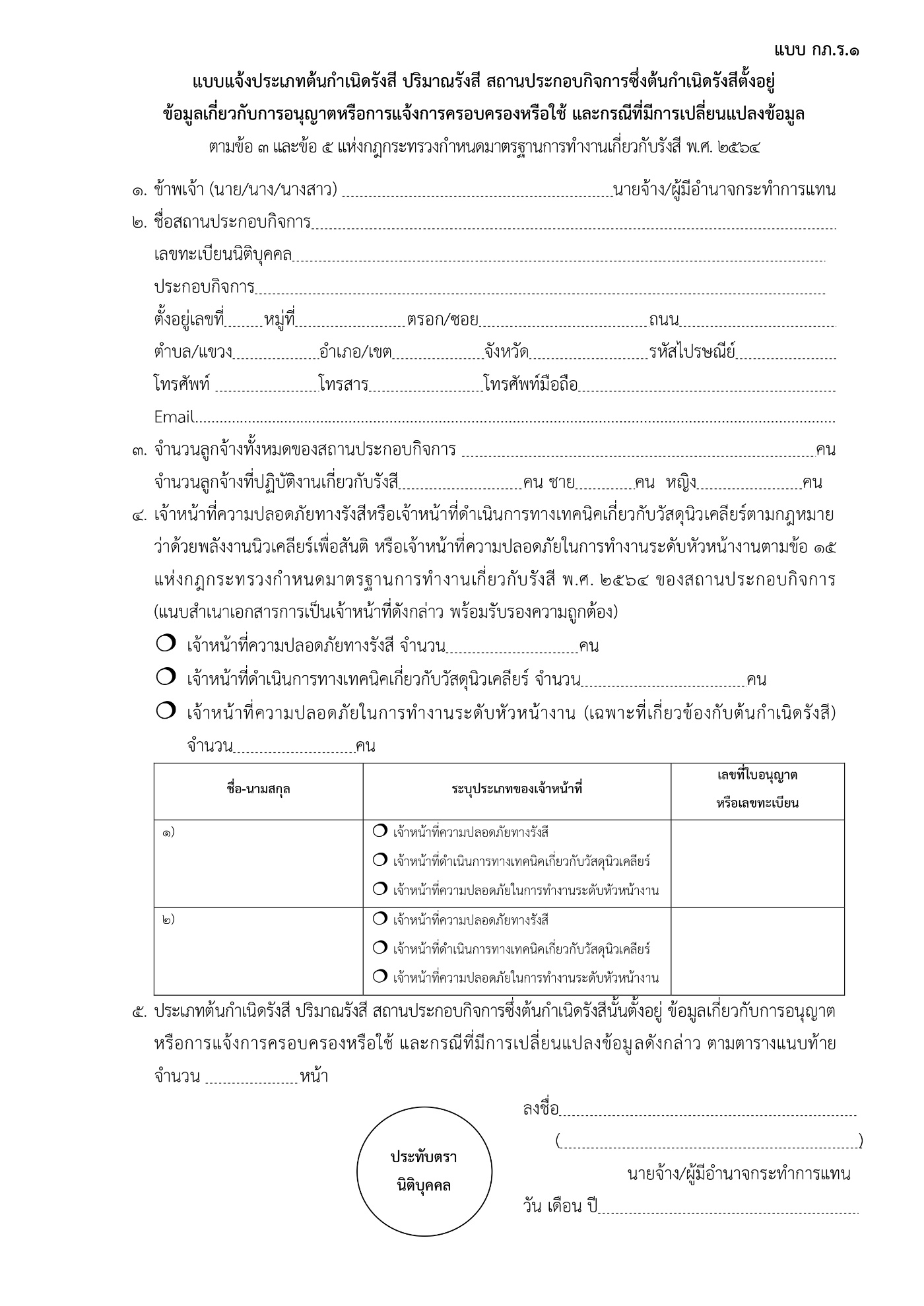 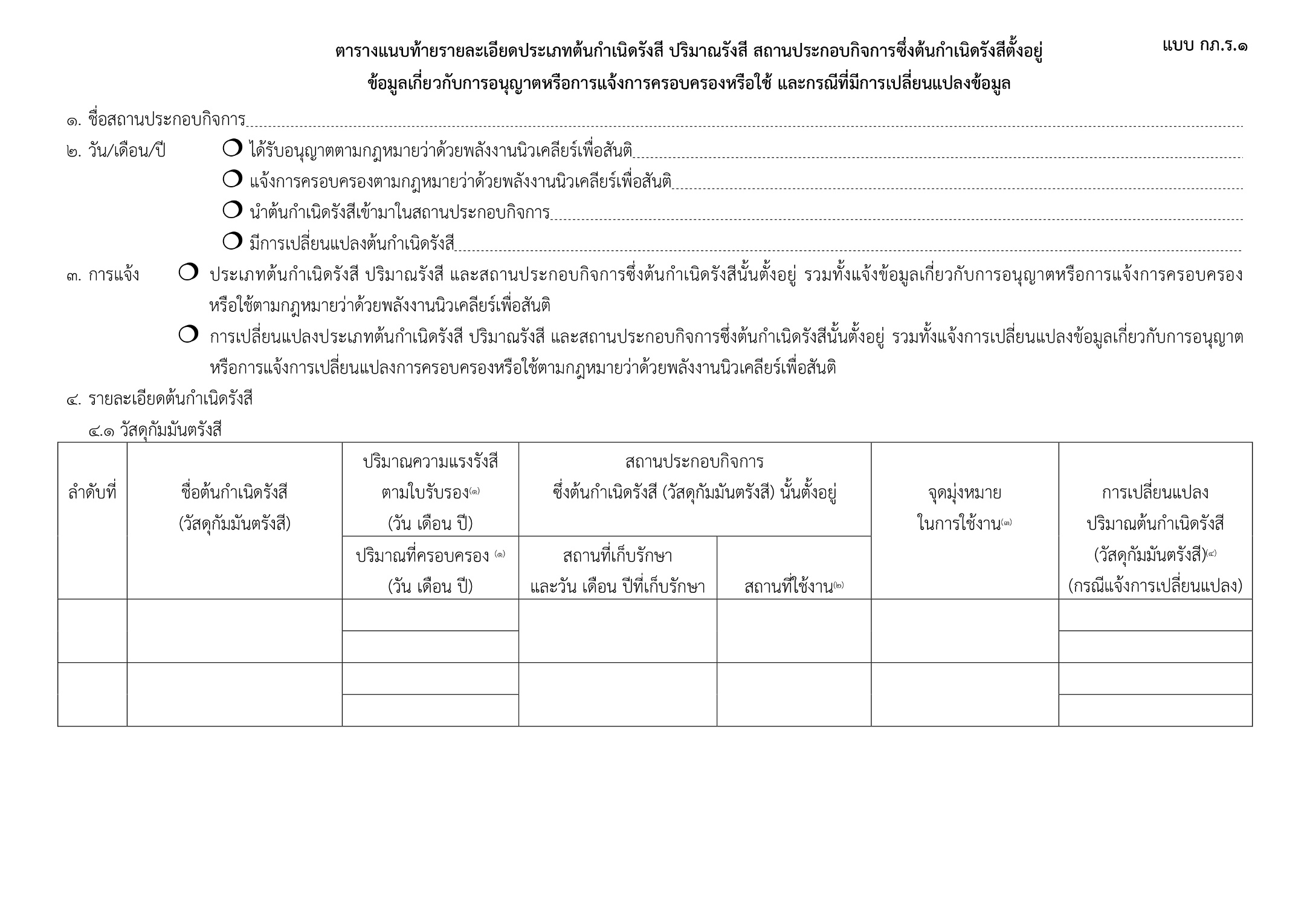 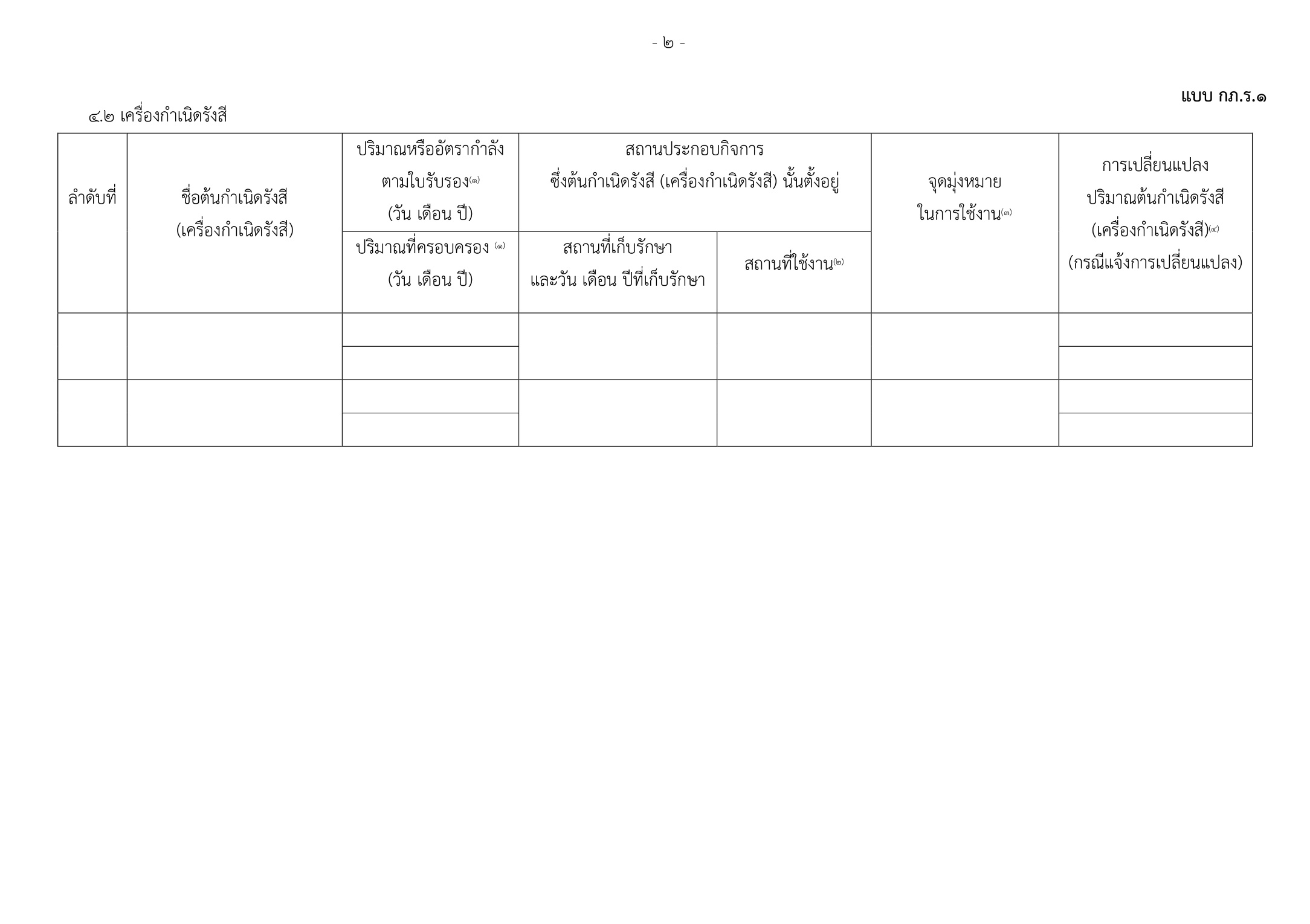 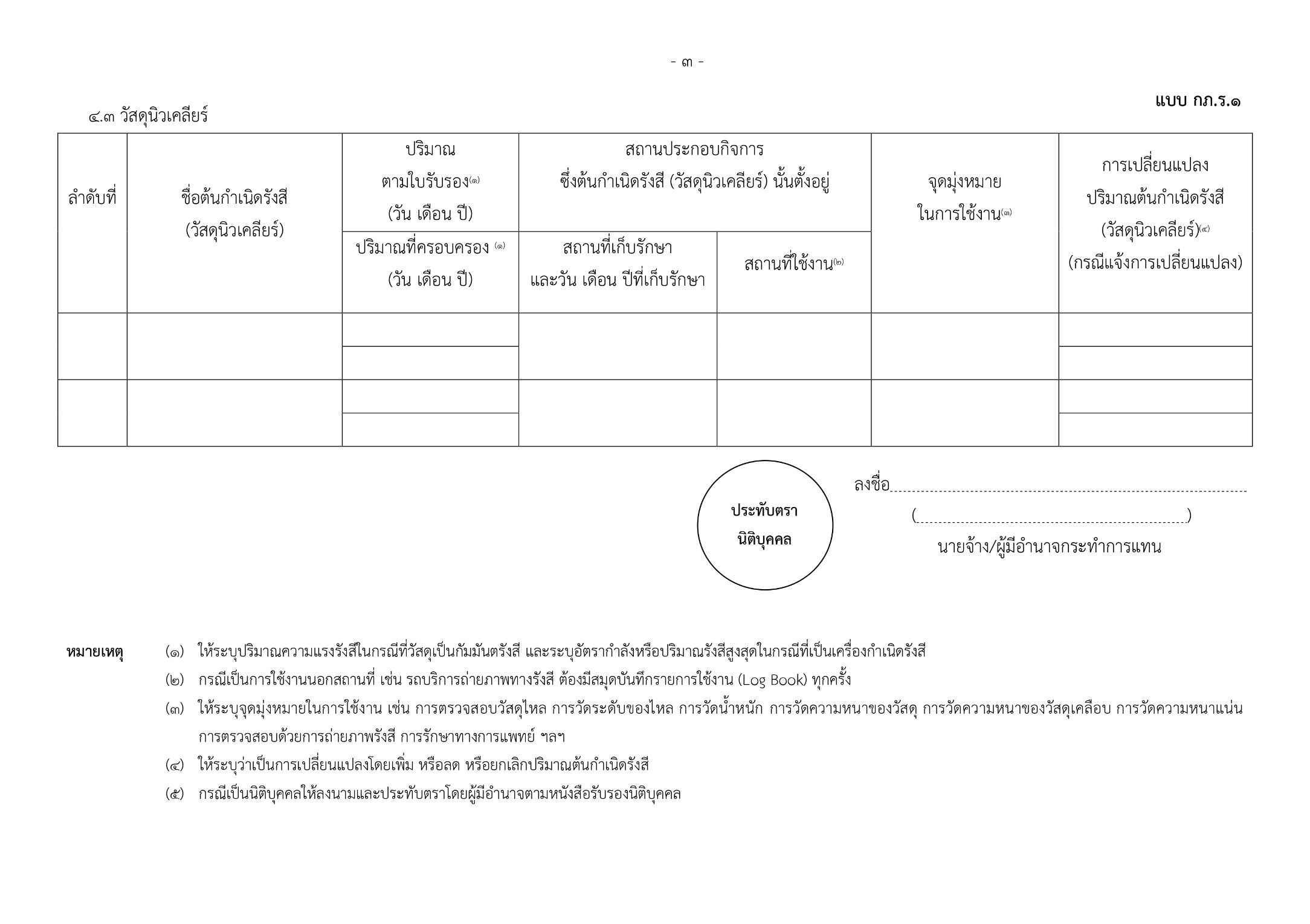 